Region 5 Winter Meeting         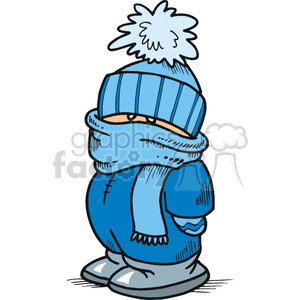 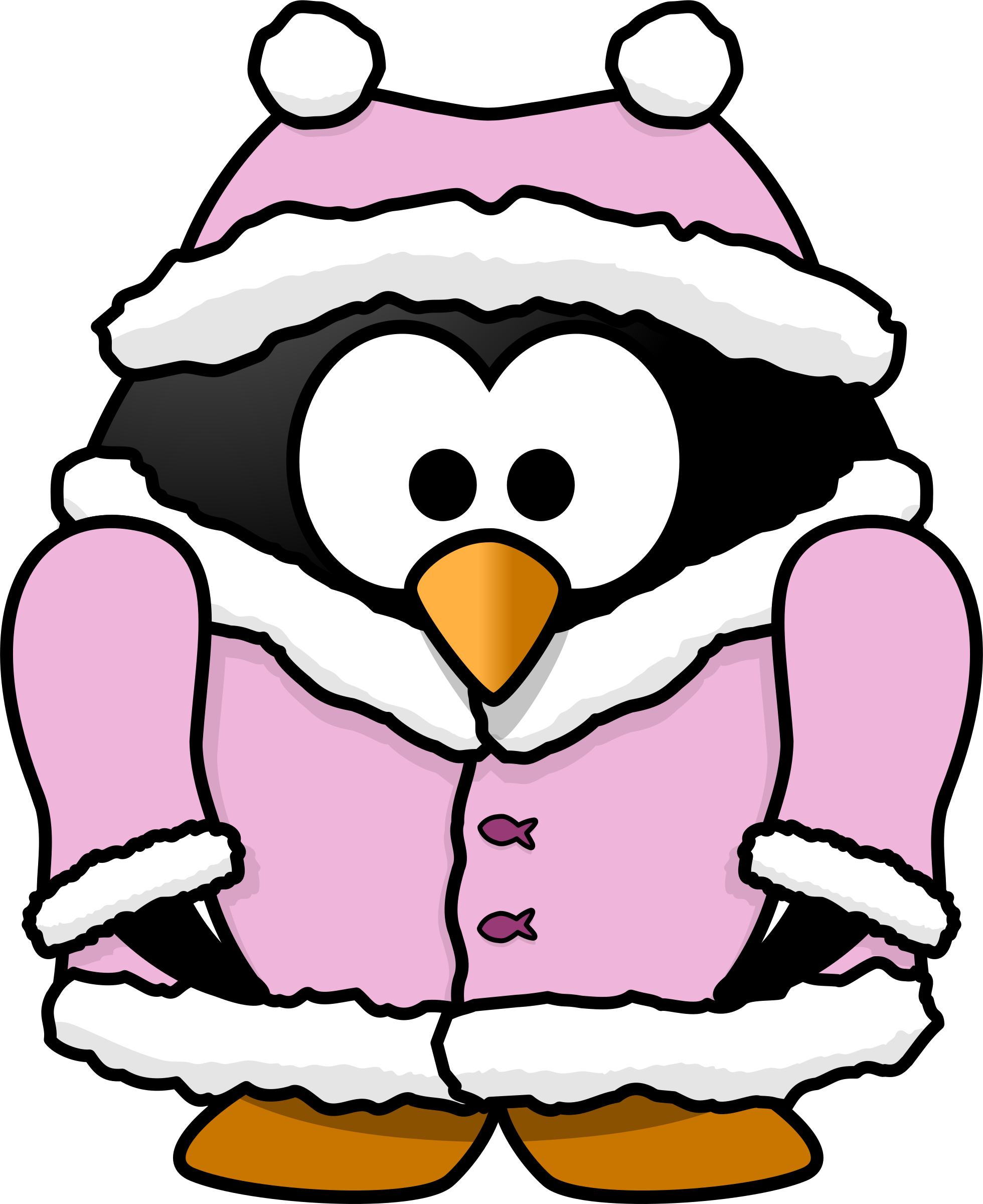 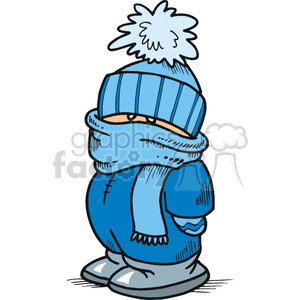 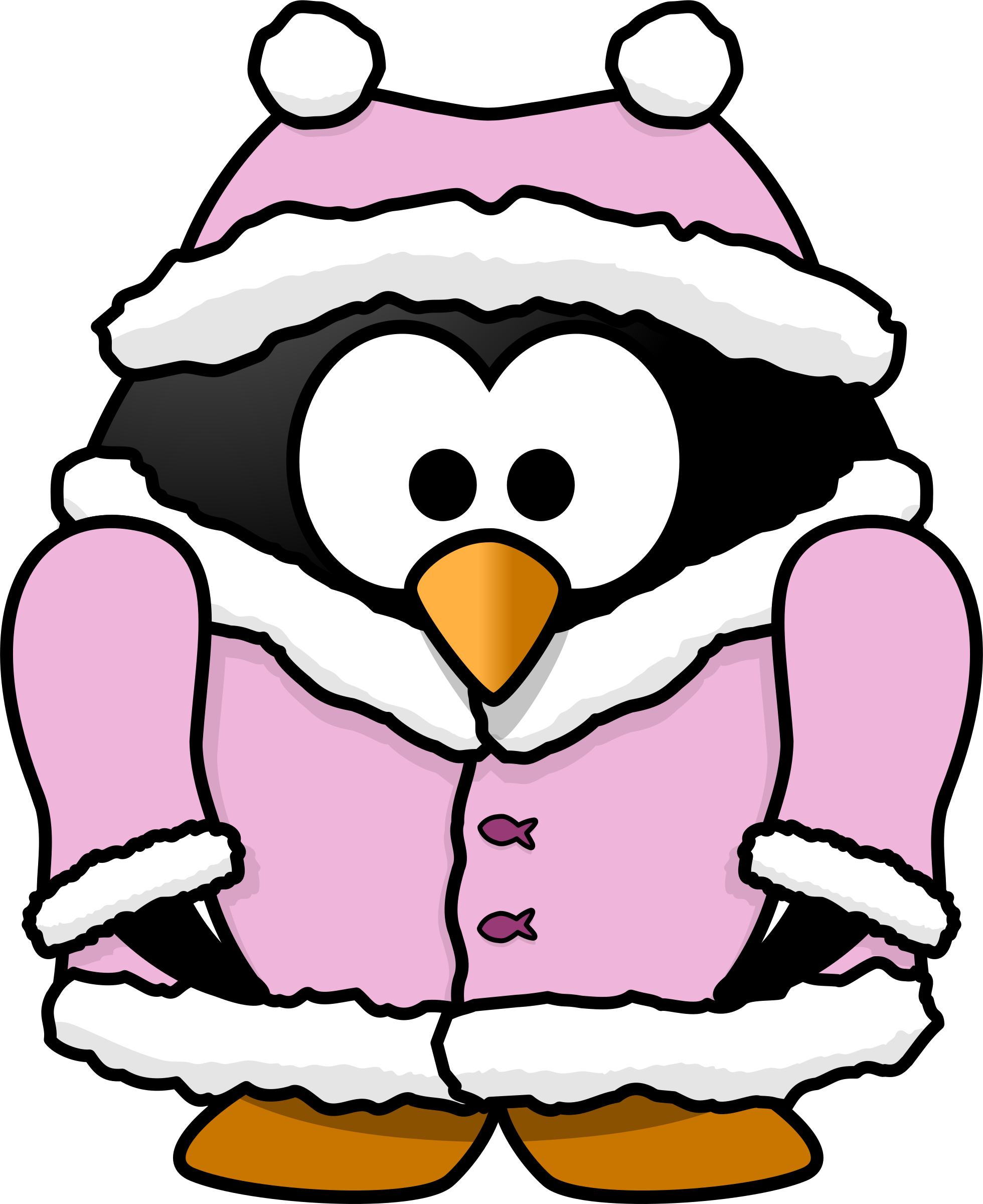 Meeting Date: Saturday, February 4, 2023
Meeting location: Haynesville First Baptist Church 2953 US-341, Hawkinsville, GA 31036. A Registration/Lunch Fee of $20 or ‘No Lunch Registration’ of $15 per person will be charged for this meeting. A registration form is provided at the bottom of this page. Proposed Agenda/Times as follows: 	8:45AM: Registration
9:00 AM: Line up for Daylily Sale Table                                                                                                                     (Provided by Kathy’s Daylilies – Bruce and Kathy Fowler)
9:15 AM: Daylily Sale Tables Open, The Georgia Daylily journal sales table open                             10:00AM: Call to order, current issues, club news
10:15AM: Officer/Chair reports
10:30AM: New Business
11:00AM: Guest Speaker: Margo Reed and Jim Murphy of Woodhenge Gardens 11:45PM: Lunch from Chic-Fil-A                                                                                                            12:30PM: Auction of Reed/Murphy daylilies and other donations NOTE: “The Georgia Daylily” fund raising table needs your donations.  Daylilies, companion plants, garden art, etc. are always welcome and appreciated!!Registration Form – please print!Name: ___________________________________________ Email:______________________________________________ # attending for lunch x $20 ______________________________
# attending, not having lunch x $15________________________ Other attendee(s) included in check: _____________________________________________________ NOTE: Register by January 14th and you’ll be eligible for a drawing of a $100 daylily - -** Send this registration form and check (payable to AHS Region 5) before January 21st to:Joann Stewart, 2300 Simonton Bridge Road, Watkinsville, GA 30677     You may contact Joann at (706) 424-1079 or Simontonbr@aol.com 